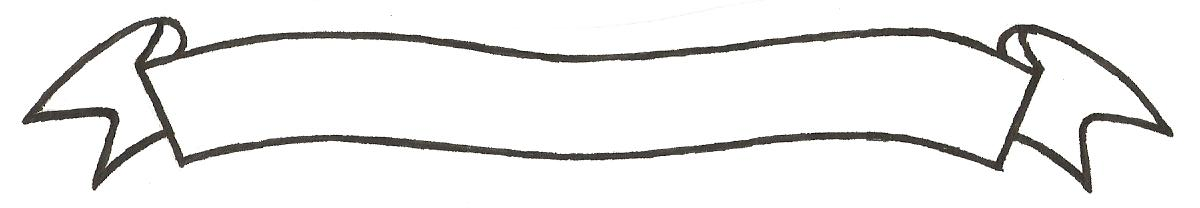 MERU UNIVERSITY OF SCIENCE AND TECHNOLOGYP.O. Box 972-60200 – Meru-Kenya.Tel: 020-2069349, 061-2309217. 064-30320 Cell phone: +254 712524293, +254 789151411Fax: 064-30321Website: www.must.ac.ke  Email: info@must.ac.keUniversity Examinations 2015/2016 FIRST YEAR SECOND SEMESTER EXAMINATION FOR DIPLOMA IN ELECTRICAL INSTALLATIONEMC 1150: TECHNICAL DRAWING II DATE: AUGUST 2016				   	                                TIME: 3 HOURSINSTRUCTIONS: Answer question one and any other two questions QUESTION ONE (30 MARKS)Using sketches show, two dimensioning rules for each of the following:Plane figuresCircles Pictorial figures									(6 Marks)Sketch any two hand tools used in electrical installation.					(6 Marks)Figure 1 shows four shaped objects.  Match the objects with the views 1 to 8.		(8 Marks)Draw the sectional views for the objects shown in figure 2.				(10 Marks)QUESTION TWO (15 MARKS)By drawing, find the true length of the edges of square pyramid, base length-35 mm and height 42 mm.												(6 Marks)Draw the orthographic views of the object shown in figure 3 in first angle projection.	(9 Marks)QUESTION THREE (15 MARKS)Figure 4 shows a two views of a shaped object.  Draw a pictorial view of the object in isometric projection.											(15 Marks)QUESTION FOUR (15 MARKS)A cylinder of diameter 64 mm and height 70 mm is truncated from the top at an angle of 300 to the horizontal.  Draw the surface development of the truncated cylinder.			(15 Marks) 